Protokół Nr 101/20z posiedzenia Zarządu Powiatu Jarocińskiegow dniu 23 czerwca 2020 r. Termin posiedzenia Zarządu na dzień 23 czerwca 2020 r. został ustalony przez p. Starostę. W obradach wzięło udział trzech Członków Zarządu zgodnie z listą obecności.. W posiedzeniu uczestniczyli także:Jacek Jędrzejak – Skarbnik Powiatu,Henryk Szymczak – Prezes Spółki „Szpital Powiatowy w Jarocinie”.Starosta p. Lidia Czechak rozpoczęła posiedzenie, witając wszystkich przybyłych. Ad. pkt. 2Starosta, przedłożyła do zatwierdzenia porządek obrad i zapytał, czy ktoś chce wnieść do niego uwagi. Zarząd w składzie Starosta, M. Stolecki jednogłośnie, bez uwag zatwierdził przedłożony porządek obrad. Posiedzenie Zarządu przebiegło zgodnie z następującym porządkiem:Otwarcie posiedzenia.Przyjęcie proponowanego porządku obrad.Przyjęcie protokołu nr 100/20 z posiedzenia Zarządu w dniu 16 czerwca 2020 r.Zapoznanie się z ofertą wstępną na udzielenie kredytu długoterminowego.Wynik oraz zobowiązania wymagalne - na dzień 31.05.2020 r. Spółki "Szpital Powiatowy w Jarocinie.Rozpatrzenie pisma Wydziału Oświaty i Spraw Społecznych nr O.042.6.2016 w sprawie zmian w planie finansowym na 2020 r.Rozpatrzenie wniosku Rady Sołeckiej Goliny i Stefanowa o sfinansowanie przypinek okolicznościowych.Rozpatrzenie pisma Liceum Ogólnokształcącego nr 1 w Jarocinie nr Lo Nr 1.3110.3.2020 w sprawie zmian w planie finansowym na 2020 r.Zapoznanie się z wyjaśnieniami Domu Pomocy Społecznej w Kotlinie odnośnie zmniejszenia dotacji.Zapoznanie się z Uchwałą nr SO-0955/37/1/Ka/2020 Składu Orzekającego Regionalnej Izby Obrachunkowej w Poznaniu z dnia 17 czerwca 2020 roku w sprawie opinii o wniosku Komisji Rewizyjnej Rady Powiatu Jarocińskiego o udzielenie absolutorium Zarządowi Powiatu za 2019 rok.Zbiorcze zestawienie przewidywanego wykonania planu wynagrodzeń w placówkach oświatowych w 2020 r.Przyjęcie do wiadomości pisma Urzędu Miejskiego w Jarocinie nr WR-RGK.7230.5.94.2020.Rozpatrzenie projektu Zarządu Powiatu Jarocińskiego w sprawie podania do publicznej wiadomości kwartalnej informacji o wykonaniu budżetu jednostki samorządu terytorialnego.Rozpatrzenie projektu Zarządu Powiatu Jarocińskiego w sprawie udzielenia Dyrektorowi Powiatowego Urzędu Pracy w Jarocinie upoważnienia do złożenia wniosku o dofinansowanie realizacji projektu pt.: "Aktywizacja zawodowa osób bezrobotnych i poszukujących pracy w powiecie jarocińskim (V)" oraz do realizacji tego projektu.Rozpatrzenie projektu Zarządu Powiatu Jarocińskiego w sprawie udzielenia Dyrektorowi Powiatowego Urzędu Pracy w Jarocinie upoważnienia do złożenia wniosku o dofinansowanie realizacji projektu pt.: "Aktywizacja osób młodych pozostających bez pracy w powiecie jarocińskim (V)" oraz do realizacji tego projektu.Rozpatrzenie projektu uchwały Zarządu Powiatu Jarocińskiego zmieniającej uchwałę nr 300/20 z dnia 21 kwietnia 2020 r.Zatwierdzenie projektu uchwały Rady Powiatu Jarocińskiego w sprawie zatwierdzenia do realizacji w okresie od dnia 01.01.2019 r. do dnia 31.12.2022 r. projektu współfinansowanego ze środków Europejskiego Funduszu Społecznego w ramach Wielkopolskiego Regionalnego Programu Operacyjnego 2014 - 2020.Zatwierdzenie projektu uchwały Rady Powiatu Jarocińskiego w sprawie zatwierdzenia do realizacji w okresie od dnia 01.01.2019 r. do dnia 31.12.2022 r. projektu współfinansowanego ze środków Europejskiego Funduszu Społecznego w ramach Programu Operacyjnego Wiedza Edukacja Rozwój 2014 - 2020.Zatwierdzenie autopoprawek do projektu uchwały Rady Powiatu Jarocińskiego zmieniająca uchwałę w sprawie ustalenia Wieloletniej Prognozy Finansowej Powiatu Jarocińskiego na lata 2020 - 2030.Zatwierdzenie autopoprawek do projektu uchwały Rady Powiatu Jarocińskiego zmieniającej uchwałę w sprawie uchwalenia budżetu Powiatu Jarocińskiego na 2020 r.Sprawy pozostałe.Ad. pkt. 3Starosta przedłożyła do przyjęcia protokół nr 100/20 z posiedzenia Zarządu w dniu 
16 czerwca 2020 r. Zapytała, czy któryś z Członków Zarządu wnosi do niego zastrzeżenia lub uwagi?Zarząd nie wniósł uwag do protokołu. Jednogłośnie Zarząd w składzie Starosta, Wicestarosta oraz M. Stolecki zatwierdził jego treść.Ad. pkt. 4Zarząd w składzie Starosta, Wicestarosta oraz M. Stolecki zapoznał się z ofertą wstępną 
na udzielenie kredytu długoterminowego. Pismo stanowi załącznik nr 1 do protokołu.Bank PKO przedstawił Szpitalowi Powiatowemu w Jarocinie ofertę wstępną na udzielenie kredytu długoterminowego:Kredytu inwestycyjnego w wysokości 1 mln złKredytu obrotowego nieodnawialnego w wysokości 2,2 mln zł na spłatę zobowiązań Szpitala.Symulacja kosztów kredytu inwestycyjnego 1 MLN zł i kredytu obrotowego 2,2 MLN zł — zestawienie do oferty banku PKO BP SA z dnia 18.06.2020 r.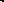 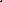 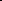 Kredyt zaciąga i spłaca spółka Szpital Powiatowy w Jarocinie sp. z o.o.Powiat Jarociński zabezpiecza spłatę rat kapitałowych poprzez poręczenie cywilne.Zabezpieczeniem spłaty rat odsetkowych jest cesja wierzytelności pieniężnych wynikających 
z Umowy nr 15-00-08350-20-03 0 udzielanie świadczeń opieki zdrowotnej, zawartej pomiędzy Szpitalem a NFZ.Zarząd podjął decyzję o udzieleniu poręczenia. W związku z tym do projektu uchwały zmieniającej budżet oraz WPF Powiatu na lata 20-30 przedłożone zostaną autopoprawki. Skutki zmian w budżecie: Zwiększa się plan wydatków w rozdziale 75702 w kwocie 266.666,70 zł (finansowanie z wolnych środków w kwocie 166.666,70 zł oraz przeniesienia planu wydatków z zadania Przebudowa drogi powiatowej nr 4195 P Hilarów-Wola Książęca w kwocie 100.000 zł).Skutki zmian w WPF: stosowne zmiany w załączniku nr 1 dotyczące kolumny m.in. związanej 
z poręczeniami.  W 2021  r. zwiększenie z tytułu poręczenia finansuje się przychodami 
z kredytu długoterminowego. Natomiast w latach 2022-2025 dokonano zmniejszenia prognozy planu wydatków majątkowych. W związku z planowanym kredytem zmianie ulegają wartości rozchodów oraz kwota długu.Ad. pkt. 5Zarząd jednogłośnie w składzie Starosta, Wicestarosta oraz M. Stolecki zapoznał się 
z wynikiem oraz zobowiązaniami wymagalnymi - na dzień 31.05.2020 r. Spółki "Szpital Powiatowy w Jarocinie”. Pismo stanowi załącznik nr 2 do protokołu.Skarbnik- Za maj odnotowano najwyższą stratę miesięczną ponad 1,109 mln zł i najwyższy przyrost zobowiązań wymagalnych – wzrost o blisko 600 tys. zł. Do maja włącznie plan zakładał stratę – 1,545 mln zł, a zrealizowano – 3,089 mln zł. Do maja włącznie planowano brak gotówki na blisko -1,981 mln zł, a wynosi -3,3 mln zł. Pan Prezes – wyższa strata w maju spowodowana została przez naliczenie jednorazowej amortyzacji oddziału ginekologii i położnictwa.Szpital nie ma ponad 1 mln zł przychodów z tytułu wykonywania endoprotez, ponieważ przez koronawirusa nie mogły być wykonywane. Od początku roku 2020 roku wykonanie jest na poziomie 90 a powinno być 180. Uważa, że jest w stanie do końca roku to nadrobić, czyli 
350 endoprotez. Jeśli chodzi o porody, odbyło się ich około 370 od początku roku. W ramach planu naprawczego od lipca 2020 r. zostanie zmniejszona ilość łózek na noworodkach, o 7 łóżek. Będzie tyle samo łóżek porodowych, czyli 13. Połowę kadry 
z oddziału noworodkowego zostanie przesunięta na inny oddział.  Zostanie również obniżona ilość łózek na oddziale dziecięcym. W celu wykonywania komercyjnych badań pacjentów do zabiegów planuje się wykonanie Poradni Anestezjologicznej za kwotę 26 tys. zł.W celu zwiększenia ilości zabiegów o około 500 w Pracowni Endoskopowej należy wyposażyć drugie stanowisko pracowni w dodatkowy sprzęt o wartość o około 330 tys. zł.Modernizacja budynku głównego, w którym umieszczony jest Oddział Wewnętrzny jest konieczna ze względu na decyzje SANEPID-u, o warunkowym dopuszczeniu pomieszczeń do użytkowania. Analiza dokumentacji technicznej na w/w modernizacje, która posiada decyzje 
o pozwoleniu na budowę nie pozwala na prowadzenie budowy bez wyłączenia Oddziału Wewnętrznego z działania. W związku z powyższym należy opracować na bazie tej dokumentacji Program Funkcjonalno-Użytkowy uwzględniając etapową realizację modernizacji. Ponadto należy postawić warunek, że Oddział Wewnętrzny będzie umieszczony na jednej kondygnacji. Taki sposób rozwiązania pozwali nam obniżyć koszty szpitala roczne 
o około 1 mln zł. Koszt opracowania około 30 tys. zł.Praca Oddziału Porodowego i Noworodkowego w nowych warunkach zbliżonych 
do hotelowych powinna mieć wpływ na zwiększenie ilości porodów. Ma to istotne znaczenie, ponieważ przychody z tytułu porodu są nielimitowane i powyżej 800 porodów mają być premiowane 30% premią.Na wzrost wynagrodzeń najbardziej znaczący wpływ ma podniesienie minimalnego wynagrodzenia do 2600 zł i podwyżki ustawowej od czerwca 2020 roku. W tym obszarze należy podjąć działania zmierzające do racjonalnego zarządzania personelem medycznym ograniczając nadgodziny oraz optymalizując zużycia energii.Ad.pkt.6Starosta, przedłożyła do rozpatrzenia pismo Wydziału Oświaty i Spraw Społecznych 
nr O.042.6.2016 w sprawie zmian w planie finansowym na 2020 r. Pismo stanowi załącznik nr 3 do protokołu.Wprowadzenie niniejszych zmian podyktowane jest otrzymaniem informacji o wynikach weryfikacji wniosku o płatność (pismo nr DEFS.433.728.2016.III-3 Urzędu Marszałkowskiego Województwa Wielkopolskiego), w którym Instytucja Zarządzająca informuje o uznaniu wydatków w kwocie 4.320,00 zł za niekwalifikowalne. Zmiany te są konieczne celem realizacji projektu „Kształcenie zawodowe uczniów Zespołu Szkół Ponadgimnazjalnych nr 1 
w Jarocinie”. Zarząd jednogłośnie w składzie Starosta, Wicestarosta oraz M. Stolecki wyraził zgodę na zmiany.Finansowanie z wolnych środków. Ad.pkt.7 Starosta, przedłożyła do rozpatrzenia wniosek Rady Sołeckiej Goliny i Stefanowa 
o sfinansowanie przypinek okolicznościowych. Pismo stanowi załącznik nr 4 do protokołu.Rada Sołecka zwróciła się o sfinansowanie wydania 2000 szt. Przypinek okolicznościowych promujących Powiat Jarociński i 50 rocznicę koronacji obrazu Matki Bożej Pocieszenia 
w Golinie.Zarząd jednogłośnie w składzie Starosta, Wicestarosta oraz M. Stolecki wyraził zgodę na dofinansowanie w kwocie 2 000 zł.Ad.pkt.8Starosta, przedłożyła do rozpatrzenia pismo Liceum Ogólnokształcącego nr 1 w Jarocinie nr Lo Nr 1.3110.3.2020 w sprawie zmian w planie finansowym na 2020 r. Pismo stanowi załącznik nr 5 do protokołu.Dyrektor zwrócił się o zmiany w planie finansowym na 2020 rok pomiędzy paragrafami oraz o zwiększenie planu po stronie wydatków z przeznaczeniem na zakup komputera do księgowości oraz na wymianę pieca gazowego.Zarząd jednogłośnie w składzie Starosta, Wicestarosta oraz M. Stolecki wyraził zgodę jedynie na przeniesienia związane z wymianą pieca gazowego w pomieszczeniach biurowych.Ad.pkt.9Zarząd w składzie Starosta, Wicestarosta oraz M. Stolecki zapoznał się z wyjaśnieniami Domu Pomocy Społecznej w Kotlinie odnośnie zmniejszenia dotacji. Pismo stanowi załącznik nr 6 do protokołu.Informacje dotyczące zmniejszenia dotacji o kwotę 82.641,92zł.Rozliczenie dotacji dotyczy okresu od stycznia do końca br. z uwzględnieniem przeliczenia liczby mieszkańców i odpłatności wg stanu na koniec kwietnia 2020r. do końca br.Liczba podopiecznych spadła do dnia dzisiejszego 0 3 osoby.Przyjęta dotacja przez Urząd Wojewódzki planowana na rok 2020 obliczana jest z różnicy średniej odpłatności mieszkańców na starych zasadach a ogłoszonego kosztu utrzymania mieszkańca w 2019r. Dotacja została naliczona według liczby mieszkańców i średniej odpłatności na koniec września 2019r._co przedstawiało się jak poniżej: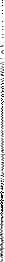 koszt utrzymania mieszkańca - 4.214,63 zł. - Średnia odpłatność mieszkańca 937,33 zł.Różnica wynosi	- 3.277*30 zł,Liczba mieszkańców	67 osób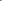 Dotacja zmniejszyła się, ponieważ zmniejszyła się liczba mieszkańców oraz wzrosła średnia odpłatność po stronie mieszkańca względem przyjętych kalkulacji do planu dotacji na 2020r. co przedstawia się następująco:Koszty funkcjonowania DPS wzrosty, ponieważ w znacznym stopniu wzrosty ceny towarów i usług, odpisu na zfśs oraz wydatków poniesionych w związku z przeciwdziałaniem COVID -19.Koszt utrzymania mieszkańca ogłoszony w 2019r. wynosił 4.214,63zł, natomiast ogłoszony w 2020r. wynosi 4.467,51zł.Ad.pkt.10Zarząd w składzie Starosta, Wicestarosta oraz M. Stolecki zapoznał się z Uchwałą nr SO-0955/37/1/Ka/2020 Składu Orzekającego Regionalnej Izby Obrachunkowej w Poznaniu z dnia 17 czerwca 2020 roku w sprawie opinii o wniosku Komisji Rewizyjnej Rady Powiatu Jarocińskiego o udzielenie absolutorium Zarządowi Powiatu za 2019 rok. Pismo stanowi załącznik nr 7 do protokołu.Skład Orzekający Regionalnej Izby Obrachunkowej w Poznaniu stwierdził, że wniosek Komisji Rewizyjnej o udzielenie Zarządowi Powiatu Jarocińskiego absolutorium został uzasadniony. Ad.pkt.11Zarząd w składzie Starosta, Wicestarosta oraz M. Stolecki zapoznał się ze zbiorczym zestawieniem przewidywanego wykonania planu wynagrodzeń w placówkach oświatowych w 2020 r. Pismo stanowi załącznik nr 7 do protokołu.1. Wg stanu na 31.05.2020 r. wszystkie placówki oświatowe wykazują oszczędności - łącznie w kwocie blisko 525 tysięcy zł. W maju wystąpił niższy przyrost oszczędności ogółem (wyjaśnienia ZSP I i ZSP 2 poniżej).2, Oszczędności tylko w maju wyniosły blisko 50 tysięcy zł (w kwietniu było 170 tysięcy zł)3.	ZSP nr 1 w rozdziale 80115 nastąpiło zmniejszenie nadwyżki o kwotę 26.705,27 zł, które szkoła tłumaczy wypłatą nagrody jubileuszowej i odprawy emerytalnej pracownikowi obsługi oraz z zajęć prowadzonych z uczniami, którzy z powodu COVID-19 nie brali udziału w praktykach, a mieli zajęcia lekcyjne.4.	ZSP nr 2 odnotowała spadek oszczędności o blisko 48 tys. zł w stosunku do kwietnia br. Jednostka wyjaśniła, że wynika to z omyłkowego nieujęcia w rozliczeniach z kwietnia podatku PIT na łączną kwotę 38.676 złAd.pkt.12Zarząd w składzie Starosta, Wicestarosta oraz M. Stolecki przyjął do wiadomości pismo Urzędu Miejskiego w Jarocinie nr WR-RGK.7230.5.94.2020. Pismo stanowi załącznik nr 8 do protokołu.Urząd Miejski w Jarocinie wystąpił z pismem do Generalnej Dyrekcji Dróg Krajowych i Autostrad w Poznaniu w związku z pojawiającymi się w ostatnim czasie zgłoszeniami mieszkańców oraz przedstawicieli Sołectwa Golina i Stefanów, dotyczącymi poprawy bezpieczeństwa w miejscowości Golina na skrzyżowaniu trzech dróg: drogi krajowej DK15 ul. Jarocińskiej drogi powiatowej ul. Zakrzewskiej oraz drogi gminnej ul. Stefanowskiej, Urząd Miejski w Jarocinie zwraca się z prośbą o podjęcie działań zmierzających do poprawy bezpieczeństwa na przedmiotowym skrzyżowaniu.Ad.pkt.13Starosta, przedłożyła do rozpatrzenia projektu Zarządu Powiatu Jarocińskiego w sprawie podania do publicznej wiadomości kwartalnej informacji o wykonaniu budżetu jednostki samorządu terytorialnego. Projekt uchwały stanowi załącznik nr 9 do protokołu.Zarząd jednogłośnie w składzie Starosta, Wicestarosta oraz M. Stolecki podjął uchwałę. Ad.pkt.14Starosta, przedłożyła do rozpatrzenia projektu Zarządu Powiatu Jarocińskiego w sprawie udzielenia Dyrektorowi Powiatowego Urzędu Pracy w Jarocinie upoważnienia do złożenia wniosku o dofinansowanie realizacji projektu pt.: "Aktywizacja zawodowa osób bezrobotnych i poszukujących pracy w powiecie jarocińskim (V)" oraz do realizacji tego projektu. Projekt uchwały stanowi załącznik nr 10 do protokołu.Zarząd jednogłośnie w składzie Starosta, Wicestarosta oraz M. Stolecki podjął uchwałę. Ad.pkt.15Starosta, przedłożyła do rozpatrzenia projektu Zarządu Powiatu Jarocińskiego w sprawie udzielenia Dyrektorowi Powiatowego Urzędu Pracy w Jarocinie upoważnienia do złożenia wniosku o dofinansowanie realizacji projektu pt.: "Aktywizacja osób młodych pozostających bez pracy w powiecie jarocińskim (V)" oraz do realizacji tego projektu. Projekt uchwały stanowi załącznik nr 11 do protokołu.Zarząd jednogłośnie w składzie Starosta, Wicestarosta oraz M. Stolecki podjął uchwałę. Ad.pkt.16Starosta, przedłożyła do rozpatrzenia projektu Zarządu Powiatu Jarocińskiego zmieniającej uchwałę nr 300/20 z dnia 21 kwietnia 2020 r. Projekt uchwały stanowi załącznik nr 12 do protokołu.Zarząd jednogłośnie w składzie Starosta, Wicestarosta oraz M. Stolecki podjął uchwałę. Ad.pkt.17Zarząd jednogłośnie w składzie Starosta, Wicestarosta oraz M. Stolecki zatwierdził projekt uchwały Rady Powiatu Jarocińskiego w sprawie zatwierdzenia do realizacji w okresie od dnia 01.01.2019 r. do dnia 31.12.2022 r. projektu współfinansowanego ze środków Europejskiego Funduszu Społecznego w ramach Wielkopolskiego Regionalnego Programu Operacyjnego 2014 - 2020. Projekt uchwały stanowi załącznik nr 13 do protokołu.Ad.pkt.18Zarząd jednogłośnie w składzie Starosta, Wicestarosta oraz M. Stolecki zatwierdził projekt uchwały Rady Powiatu Jarocińskiego w sprawie zatwierdzenia do realizacji w okresie od dnia 01.01.2019 r. do dnia 31.12.2022 r. projektu współfinansowanego ze środków Europejskiego Funduszu Społecznego w ramach Programu Operacyjnego Wiedza Edukacja Rozwój 2014 - 2020. Projekt uchwały stanowi załącznik nr 14 do protokołu.Ad.pkt.19Zarząd jednogłośnie w składzie Starosta, Wicestarosta oraz M. Stolecki zatwierdził autopoprawki do projektu uchwały Rady Powiatu Jarocińskiego zmieniająca uchwałę w sprawie ustalenia Wieloletniej Prognozy Finansowej Powiatu Jarocińskiego na lata 2020 - 2030. Projekt uchwały stanowi załącznik nr 15 do protokołu.Ad.pkt.20Zarząd jednogłośnie w składzie Starosta, Wicestarosta oraz M. Stolecki zatwierdził autopoprawki do projektu uchwały Rady Powiatu Jarocińskiego zmieniającej uchwałę w sprawie uchwalenia budżetu Powiatu Jarocińskiego na 2020 r. Projekt uchwały stanowi załącznik nr 16 do protokołu.Ad. pkt. 21 Sprawy pozostałe.Starosta z uwagi na wyczerpanie porządku obrad zakończyła posiedzenie Zarządu 
i podziękował wszystkim za przybycie.Protokołowała Agnieszka PrzymusińskaCzłonkowie ZarząduL. Czechak - 	    Przew. Zarządu…………………...K. Szymkowiak - Członek Zarządu…………………M. Stolecki  – 	    Członek Zarządu…………………. Okres kredytowania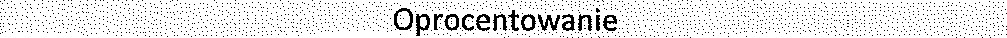 Okres kredytowania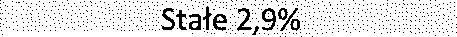 Zmienne 2,13%Zmienne 2,13%5 - letni1 MLN76 079,2955 878,935 - letni2,2 MLN167 374,49122 933,675 - letniProwizja 0,5%16 000,00Prowizja 0,5%16 000,005 - letniRazem259453,78 Razem194 812;60Okres kredytowania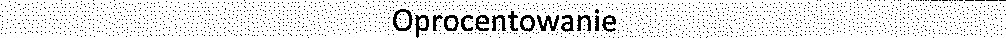 Okres kredytowania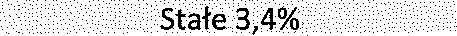 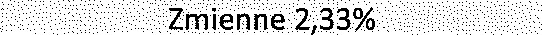 10-letni1 MLN174 252,401 MLN119 414,1210-letniMLN383 355,18262 711,0710-letniProwizja 0,5%16 000,00Prowizja 0,5%16 000,0010-letniRazem573 607,58 Razem398125,19M-c I  1.054,1567 osób,M-c II  1.158,18     66 osóbM-c III 1.133,0764 osobyM-c IV 1.096,3764 osobyM-c V 1.160,8864 osoby